Об утверждении перечня видов муниципального контроля и органов местного самоуправленияЖигаловского муниципального образованияуполномоченных на их осуществлениеВ соответствии со статьей 17.1 Федерального закона от 06.10.2003 N 131-ФЗ "Об общих принципах организации местного самоуправления в Российской Федерации", Федеральным законом от 26.12.2008 N 294-ФЗ "О защите прав юридических лиц и индивидуальных предпринимателей при осуществлении государственного контроля (надзора) и муниципального контроля", пунктом 1 Решения Думы Жигаловского муниципального образования от 08 июня 2021 г. N 13-21 «Об утверждении Порядка ведения перечня видов муниципального контроля и органов местного самоуправления Жигаловского муниципального образования уполномоченных на их осуществление» Администрация Жигаловского муниципального образованияПОСТАНОВЛЯЕТ:1.Утвердить перечень видов муниципального контроля и органов местного самоуправления Жигаловского муниципального образования уполномоченных на их осуществление. (Прилагается).          2. Постановление № 48 от 16.06.2021 года «Об утверждении перечня видов муниципального контроля и органов местного самоуправления Жигаловского муниципального образования уполномоченных на их осуществление», признать утратившим силу.          3.Настоящее Постановление опубликовать в «Спецвыпуск Жигалово» и разместить в сети интернет на официальном сайте администрации Жигаловского муниципального образования http://жигалово-адм.рф. 3.Ответственность за исполнением данного постановления возложить на Д.Ю. Стрелова - начальника отдела УМХ Администрации Жигаловского муниципального образования.Глава Жигаловского муниципального образования                                                                  Д.А. ЛунёвПриложение к постановлению администрации Жигаловского муниципального образованияот «31» января   2022 года № _13_Переченьвидов муниципального контроля и органов местного самоуправления Жигаловского муниципального образования уполномоченных на их осуществление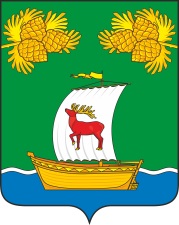 РОССИЙСКАЯ ФЕДЕРАЦИЯИРКУТСКАЯ ОБЛАСТЬАДМИНИСТРАЦИЯЖИГАЛОВСКОГО МУНИЦИПАЛЬНОГО ОБРАЗОВАНИЯПОСТАНОВЛЕНИЕРОССИЙСКАЯ ФЕДЕРАЦИЯИРКУТСКАЯ ОБЛАСТЬАДМИНИСТРАЦИЯЖИГАЛОВСКОГО МУНИЦИПАЛЬНОГО ОБРАЗОВАНИЯПОСТАНОВЛЕНИЕ      31.01.2022г. № 13рп. Жигалово№п/пНаименование вида муниципального контроляНаименование органа местного самоуправления, уполномоченного на осуществление соответствующего вида муниципального контроля (с указанием наименования структурного подразделения органа местного самоуправления, наделенного соответствующими полномочиями)Реквизиты нормативных правовых актов Российской Федерации, Иркутской области, муниципальных правовых актов, регулирующих соответствующий вид муниципального контроля12341.Муниципальный жилищный контрольОтдел по управлению муниципальным хозяйством администрации Жигаловского муниципального образованияЖилищный кодекс Российской Федерации, Федеральный закон от 31.07.2020 № 248-ФЗ «О государственном контроле (надзоре) и муниципальном контроле в Российской Федерации, Федеральный закон  от 06.10.2003 N 131-ФЗ "Об общих принципах организации местного самоуправления в Российской Федерации"2.Муниципальный земельный контрольОтдел по управлению муниципальным хозяйством администрации Жигаловского муниципального образованияЗемельный кодекс Российской Федерации, Федеральный закон от 31.07.2020 № 248-ФЗ «О государственном контроле (надзоре) и муниципальном контроле в Российской Федерации, Федеральный закон  от 06.10.2003 N 131-ФЗ "Об общих принципах организации местного самоуправления в Российской Федерации"3.Муниципальный контроль на автомобильном транспорте и в дорожном хозяйстве Отдел по управлению муниципальным хозяйством администрации Жигаловского муниципального образованияСтатья 3 Федерального закона от 08.11.2007 №259-ФЗ «Устав автомобильного транспорта и городского наземного электрического транспорта», ч. 1 ст. 13, ч. 2 ст. 13.1 Федерального закона от 08.11.2007 № 257-ФЗ "Об автомобильных дорогах и о дорожной деятельности в Российской Федерации и о внесении изменений в отдельные законодательные акты Российской Федерации", Федеральный закон от 31.07.2020 № 248-ФЗ «О государственном контроле (надзоре) и муниципальном контроле в Российской Федерации,  Федеральный закон  от 06.10.2003 N 131-ФЗ "Об общих принципах организации местного самоуправления в Российской Федерации"4.Муниципальный контроль в сфере благоустройстваОтдел по управлению муниципальным хозяйством администрации Жигаловского муниципального образованияФедеральный закон от 24.11.1995 № 181-ФЗ «О социальной защите инвалидов в Российской Федерации», Федеральный закон от 31.07.2020 № 248-ФЗ «О государственном контроле (надзоре) и муниципальном контроле в Российской Федерации, Федеральный закон от 06.10.2003 N 131-ФЗ "Об общих принципах организации местного самоуправления в Российской Федерации"5.Муниципальный контроль за исполнением единой теплоснабжающей организацией обязательств по строительству, реконструкции   и (или) модернизации объектов теплоснабжения  Отдел по управлению муниципальным хозяйством администрации Жигаловского муниципального образованияФедеральный закон от 27.07.2010 №190-ФЗ «О теплоснабжении», Федеральный закон от 31.07.2020 № 248-ФЗ «О государственном контроле (надзоре) и муниципальном контроле в Российской Федерации, Федеральный закон от 06.10.2003 N 131-ФЗ "Об общих принципах организации местного самоуправления в Российской Федерации"